Муниципальное автономное дошкольное образовательное учреждение «Детский сад №17 города Белогорск»Интерактивная игра «100% гений!». Конспект проведения организованной образовательной деятельности в форме развлечения с детьми подготовительной группы по закреплению правил дорожного движенияАвтор:Торопова Юлия ВикторовнаВоспитательМАДОУ «ДС №17 города Белогорск»Контактный телефон: 89145868789E-mail: toropova.1978@inbox.ru  Белогорск, 2017 годАннотацияна конспект проведения организованной образовательной деятельности в форме развлечения с детьми подготовительной группы по закреплению правил дорожного движения. Интерактивная игра «100% гений!»воспитателя Тороповой Юлии Викторовны.Представленный автором конспект рассчитан на детей старшего дошкольного возраста и предусматривает работу по закреплению знаний детей о правилах дорожного движения, которая сегодня наиболее актуальна и значима. В настоящее время ситуация с детским дорожно – транспортным травматизмом была и остаётся очень тревожной. Основными причинами ДТП являются переход дороги в неустановленном месте, неподчинение сигналам регулирования и игра вблизи проезжей части. Обеспечение безопасности детей на улицах и дорогах, профилактика детского дорожно – транспортного травматизма является одной из наиболее насущных задач,  требующая безотлагательного решения. Данное тематическое мероприятие ставит своей целью  систематизацию знаний детей о правилах дорожного движения через интерактивную игру развивающей направленности.Интерактивная игра «100% гений!» представляет собой серьезную и интересную авторскую разработку, которая позволяет детям в игровой форме закреплять знания, умения и навыки, полученные в ходе проведения образовательной деятельности Интерактивная игра «100% гений!» соответствует всем требованиям, предъявляемым ФГОС ДО к работам такого рода. Данная авторская разработка может быть использована воспитателями дошкольных учреждений и рекомендована к публикации.ОглавлениеТехнологическая карта конспекта проведения организованной образовательной деятельности в форме развлечения с детьми подготовительной группы по закреплению правил дорожного движения. Интерактивная игра «100% гений!»Приоритетная образовательная область: «Социально – коммуникативное развитие»: систематизация знаний детей о правилах дорожного движения, развитие познавательных процессов, личностных качеств через интерактивную игру развивающей направленности.В интеграции:Задачи:Речевое развитие: закреплять в игре знания, умения и навыки, полученные в ходе проведения образовательной деятельности по ознакомлению с правилами дорожной безопасности.Познавательное развитие: развивать внимание, логическое мышление, память, воображение, интерес к игре при проведении интеллектуальной деятельности, желание играть в компьютерные игры.Социально-коммуникативное развитие: развивать способности к сотрудничеству и выполнению как лидерских, так и исполнительских качеств в совместной командной деятельности соревновательного направления, целеустремленность, взаимопомощь.Физическое развитие: совершенствовать основные движения, умение контролировать свои движения и управлять ими.Цель игры: систематизация знаний детей о правилах дорожного движения, развитие познавательных процессов, личностных качеств через интерактивную игру развивающей направленности.Задачи:Закреплять в игре знания, умения и навыки, полученные в ходе проведения образовательной деятельности по ознакомлению с правилами дорожной безопасности.Развивать внимание, логическое мышление, память, воображение, интерес к игре при проведении интеллектуальной деятельности, желание играть в компьютерные игры.Развивать способности к сотрудничеству и выполнению как лидерских, так и исполнительских качеств в совместной командной деятельности соревновательного направления, целеустремленность, взаимопомощь.Оборудование: DVD-диск с интерактивной игрой, мультимедиа оборудование, награды участникам игры (медаль, грамоты), жетоны, сигналы зеленого и красного цвета, цифры (1, 2, 3), костюмы Светофориков.Ход игрыВводная частьВоспитатель: Здравствуйте дети, меня зовут Юлия Викторовна, мы сегодня будем играть в игру, которая называется «100% гений». У нас присутствуют зрители, давайте с ними поздороваемся. Ребята как вы считаете, кого можно назвать гением? Чтоб узнать в какой категории знаний мы будем выявлять 100% гения, загадаю вам загадку: Раньше счета и письмаРисованья, чтенияВсем ребятам надо знать ……Азбуку движения (ответы детей)          Совершенно верно. Ребята, а у нас в детском саду могут быть гении в знаниях правил дорожного движения? (ответы детей)Сейчас в ходе проведения игры мы с вами это выясним.Рассаживайтесь удобнееМеста занимайте скорейНа игру интереснуюМы приглашаем друзейДевиз нашей игры:Дети: «Правила Дорожного Движения – достойны уважения!»Воспитатель: Для игры нам понадобится: Хорошее настроение, оно у нас есть?Дети: Есть!Воспитатель: Компьютер есть?Дети: Есть!Воспитатель: Проектор с экраном есть?Дети: Есть!Воспитатель: А где Мышка? А где правила игры? Опять я их где- нибудь забыла! Выходят Светофорики с мышкой и правиламиСветофорка 1: Юля Викторова, ну вы опять мышку с правилами на перекрестке забыли! Здравствуйте гости, здравствуйте участники игры. Меня зовут Светофорка, а это мой брат Светофорик!Светофорик 2: А я стою, смотрю и вижу, правила с мышкой лежат, и подумал я друзья, игра не будет ждать.Воспитатель: Спасибо, Светофорики, всегда вы меня выручаете и во всем мне помогаете, оставайтесь и сейчас помогите еще раз. Послушайте внимательно правила игры. В игре принимают участие все дети. Цель наших игроков - отвечать на вопросы и зарабатывать за правильные ответы «безопасный жетон» для того чтоб определить победителя.Главный игрок играет со мной и не должен поворачиваться к другим игрокам, все остальные отвечают на тот же вопрос, молча поднимая карточку с номером правильного ответа. Игра для основного игрока состоит из 9 вопросов. В каждом вопросе есть три варианта ответа, один правильный и два нет. Главный игрок может сам выбрать категорию вопроса от легкого, который находится на зеленом сигнале светофора до сложного находящегося на красном сигнале светофора. Игра прекращается если главный игрок дал не правильный ответ и право стать основным игроком переходит следующему по жребию.Остальные игроки за каждый правильный ответ получают балл - «безопасный жетон». В случае ошибочного ответа пропускают ход.А для начала, уважаемые Светофорики, помогите мне определить, кто пойдет играть первым?Светофорик 2: Я знаю, как это сделать! Мы вам раздадим по одному киндерсюрпризу. Раздают детям киндер-сюрприз с номерами.Воспитатель: Открывайте. Ребята покажите свои карточки. У кого цифра 1, прошу ко мне. Основная часть:1 тур. По жребию выходит первый игрок.Вопросы легкой степени сложности:Транспортное средство бабы Яги? (Ступа)Где люди ждут транспорт? (На остановке)Что можно высунуть во время движения из транспорта? (Ничего)Вопросы средней степени сложности:Как называют место пересечения двух дорог? (Перекресток )По какой стороне тротуара должен двигаться пешеход? (По правой)Если загорелся зеленый сигнал светофора для пешеходов. Можно ли сразу начинать переходить проезжую часть ? (Нет нельзя, надо убедиться, что весь транспорт остановился и пропускает пешеходов)Вопросы высокой степени сложности:Мальчик едет на велосипеде. На автобусной остановке видит Красную Шапочку и Незнайку. «Довези меня до аптеки» - просит Красная Шапочка, «Нет, меня» - просит Незнайка. Кто поедет с мальчиком? (Никто)По проселочной дороге катится Колобок, а навстречу ему Волк:«Колобок, я тебя съем, если не угадаешь, почему меня остановил полицейский? Еду я сегодня к лисе на автомобиле, как положено, по левой стороне. Слышу, полицейский свистит. Как ты думаешь, почему он меня остановил?» (Транспортным средствам разрешено ехать по дороге, придерживаясь правой стороны)Как расшифровываются буквы ДД в аббревиатуре ГИБДД? (Дорожное движение)2 тур. По жребию выходит второй игрок.Вопросы легкой степени сложности:Как по-другому называется пешеходный переход? (Зебра)Какое правило дорожного движения нарушил кот из стихотворения К.И. Чуковского «Тараканище»? (Ехал задом наперед)Какая часть улицы предназначена для пешеходов? (Тротуар) Вопросы средней степени сложности:Нет дороги на земле здесь мы спустимся вполне (Подземный пешеходный переход)Какой формы предупреждающие знаки? (Треугольник)На какой дороге лучше тормозить? (На сухой)Вопросы высокой степени сложности:Какие виды знаков существуют? (Запрещающие, информационные, предупреждающие, предписывающие)Когда ребенок становится водителям? (Когда катается на велосипеде, роликах, санках, самокате)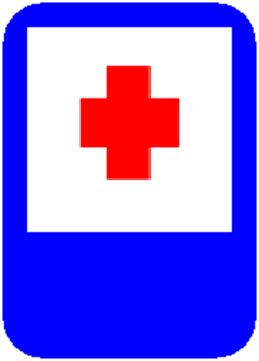 Как называется этот знак? (Пункт первой помощи)После второго тура физминутка3 тур. По жребию выходит третий игрок.Вопросы легкой степени сложности:На чем поехал Емеля к царю? (На печке)Для чего нужен пассажирский транспорт? (Перевозить людей)Кого называют «пешеходом»? (Того кто передвигается пешком)Вопросы средней степени сложности:Почему нельзя появляться внезапно перед близко идущим транспортом? (Транспортное средство не сможет сразу остановиться)При какой погоде нужно быть на дороге особенно внимательными и почему? (При всех выше перечисленных явлениях природы (при дожде, тумане, снегопаде и ветре)).Каким автомобилям разрешается ехать на красный сигнал светофора? (Скорая, пожарные, полиция при включенных маячках и со звуковыми сигналами)Вопросы высокой степени сложности:Для кого предназначен знак «дети», что он обозначает? (Для водителей, он предупреждает, что на дороге могут неожиданно появиться дети)Чем отличаются знаки «пешеходный переход» (красный) и «пешеходный переход» (синий), для кого они предназначены? (Синий знак предназначен для пешеходов, красный - для водителей, он предупреждает, что надо снизить скорость)Как надо правильно обходить автобус, спереди или сзади? (Надо подождать пока он отъедет) Заключительная часть:Игра окончена, подведем итоги. Светофорка: подождите, подождите. Мы еще ребят забыли спросить об одном. Воспитатель: О чем?Светофорка 1: Вот о чем!Темным вечером и ночью защитить, что может точно? И шоферу с сотни метров, что поможет вас заметить? Знаете?Дети: Он значок брелок и стикер, это наш защитник фликер!  Воспитатель: Молодцы ребята все знаете!А теперь прошу игроков посчитать свои «безопасные жетоны», чтоб мы смогли определить победителя.Все подсчитали? Ребята подойдите ко мне и встаньте в кругу, а теперь по очереди скажите нам, сколько «безопасных жетонов» вы заработали. У кого их наибольшее количество! Как вы думаете, кто стал победителем нашей игры?Молодец (имя ребенка)!Для награждения победителя и игроков мы приглашаем инспектора государственной инспекции безопасности дорожного движения Лукоянову Татьяну Евгеньевну.Список использованных литературных источниковБордачева И. Ю.Дорожные знаки. Для занятий с детьми 4-7 лет. Наглядное пособие. ФГОС - М.: Мозаика-Синтез, 2014. – 24с.Бордачева И.Ю. Безопасность на дороге. Плакаты для оформления родительского уголка. ФГОС- М.: Мозаика-Синтез, 2014. – 16с.Бордачева И.Ю.История светофора. 4-7 лет. Для занятий с детьми. Наглядно-дидактическое пособие. ФГОС- М.: Мозаика-Синтез, 2016. – 8с.Князева Р. А. 100 загадок по ПДД. – М.: Педагогика, 1997, - 80. стр.Ковалько В.И. Игровой модульный курс по ПДД, или Школьник вышел на улицу: 1–4 классы. – М.: ВАКО, 2011. – 192 с. – (Мастерская учителя).Областная  образовательная ПРОГРАММА  для дошкольников «Ребенок и дорога»От рождения до школы. Основная образовательная программа дошкольного образования / под. Ред. Н.Е. Вераксы, ТСКамаровой, МАВасильевой. – 3 –е изд., испр. И доп. – М.: Мозаика – Синтез, 2016. -368 с.Правила дорожного движения. - М.: Мозаика-Синтез, 2004,-110 стр.Прокофьев С., Сатир Г. Мой приятель - светофор- М.: Мозаика-Синтез,1980, -70. стр.Саулина Т.Ф.Знакомим дошкольников с правилами дорожного движения. Для занятий с детьми 3-7 лет. Методическое пособие. ФГОС: - Мозаика-Синтез 2017. – 112с.http://www.dddgazeta.ru1Технологическая карта конспекта проведения организованной образовательной деятельности в форме развлечения с детьми подготовительной группы по закреплению правил дорожного движения. Интерактивная игра «100% гений!»42Конспект проведения организованной образовательной деятельности в форме развлечения с детьми подготовительной группы по закреплению правил дорожного движения. Интерактивная игра «100% гений!»133Список использованных литературных источников19Структура ООДСодержание ООДОбразовательная областьОбразовательные цели и задачиНаличиесредства для достижения образовательного результата у каждого ребёнкаМетоды, формы, приемы, виды деятельностиИтоговый образовательный результат(возможные достижения ребенка)Вводная частьОрганизационный этап. Здравствуйте дети, меня зовут Юлия Викторовна, мы сегодня будем играть в игру, которая называется «100% гений». У нас присутствуют зрители, давайте с ними поздороваемся. Познавательное развитиеВызвать интерес к ООД в форме игры и совместной деятельности.Интерактивная играПриветствиеКоммуникативная деятельностьПсихологическая готовность к совместной деятельностиВводная частьМотивационно – ориентированный этапРебята как вы считаете, кого можно назвать гением? Чтоб узнать в какой категории знаний мы будем выявлять 100% гения, загадаю вам загадку: Раньше счета и письмаРисованья, чтенияВсем ребятам надо знать ……Азбуку движения (ответы детей)Совершенно верно.Ребята, а у нас в детском саду могут быть гении в знаниях правил дорожного движения?(ответы детей)Сейчас в ходе проведения игры мы с вами это выясним.	Рассаживайтесь удобнееМеста занимайте скорейНа игру интереснуюМы приглашаем друзей Девиз нашей игры:Дети: «Правила Дорожного Движения – достойны уважения!»Воспитатель: Для игры нам понадобится: Хорошее настроение, оно у нас есть?Дети: Есть!Воспитатель: Компьютер есть?Дети: Есть!Воспитатель: Проектор с экраном есть?Дети: Есть!Воспитатель: А где Мышка? А где правила игры? Опять я их где- то забыла! Выходят Светофорики с мышкой и правиламиСветофорка 1: Юля Викторова, ну вы опять мышку с правилами на перекрестке забыли! Здравствуйте гости, здравствуйте участники игры. Меня зовут Светофорка, а это мой брат Светофорик!Светофорик 2: А я стою, смотрю и вижу, правила с мышкой лежат, и подумал я друзья, игра не будет ждать.Воспитатель: Спасибо, Светофорики, всегда вы меня выручаете и во всем мне помогаете, оставайтесь и сейчас помогите еще раз. Познавательное развитиеРазвитие речиВызвать интерес к предстоящей деятельности.Учить высказывать предположения (кто такой гений?), излагать свои мысли понятно для окружающих.Мультимедийное оборудование(компьютер, проектор, мышка, интерактивная доска)БеседаСитуативный разговорЗагадкаСоздание проблемной ситуацииВведение игровых персонажейРебенок активно взаимодействует со сверстниками и взрослыми, участвует в совместной деятельности.Вводная частьПослушайте внимательно правила игры. В игре принимают участие все дети. Цель наших игроков - отвечать на вопросы и зарабатывать за правильные ответы «безопасный жетон» для того чтоб определить победителя.Главный игрок играет со мной и не должен поворачиваться к другим игрокам, все остальные отвечают на тот же вопрос, молча поднимая карточку с номером правильного ответа. Игра для основного игрока состоит из 9 вопросов. В каждом вопросе есть три варианта ответа, один правильный и два нет. Главный игрок может сам выбрать категорию вопроса от легкого, который находится на зеленом сигнале светофора до сложного находящегося на красном сигнале светофора. Игра прекращается если главный игрок дал не правильный ответ и право стать основным игроком переходит следующему по жребию.Остальные игроки за каждый правильный ответ получают балл - «безопасный жетон». В случае ошибочного ответа пропускают ход.А для начала, уважаемые Светофорики, помогите мне определить, кто пойдет играть первым?Светофорик 2: Я знаю, как это сделать! Мы вам раздадим по одному киндерсюрпризу. Раздают детям киндер-сюрприз с номерами.Воспитатель: Открывайте. Ребята покажите свои карточки. У кого цифра 1, прошу ко мне. Познавательное развитиеСоциально коммуникативное развитиеРазвивать умение слушать и слышать воспитателя.Придание личностной значимости в предстоящей деятельности.Развитие самостоятельности, включая две стороны: адаптивную и активнуюСлово( правила игры)СитуативныйразговорОпределение очередности детей игры с компьютеромУмеет подчиняться разным правилам и социальным нормам.Основная часть1 тур. По жребию выходит первый игрок.Вопросы легкой степени сложности:Транспортное средство бабы Яги? (Ступа)Где люди ждут транспорт? (На остановке)Что можно высунуть во время движения из транспорта? (Ничего)Вопросы средней степени сложности:Как называют место пересечения двух дорог? (Перекресток )По какой стороне тротуара должен двигаться пешеход? (По правой)Если загорелся зеленый сигнал светофора для пешеходов. Можно ли сразу начинать переходить проезжую часть ? (Нет нельзя, надо убедиться, что весь транспорт остановился и пропускает пешеходов)Вопросы высокой степени сложности:Мальчик едет на велосипеде. На автобусной остановке видит Красную Шапочку и Незнайку. «Довези меня до аптеки» - просит Красная Шапочка, «Нет, меня» - просит Незнайка. Кто поедет с мальчиком? (Никто)По проселочной дороге катится Колобок, а навстречу ему Волк:«Колобок, я тебя съем, если не угадаешь, почему меня остановил полицейский? Еду я сегодня к лисе на автомобиле, как положено, по левой стороне. Слышу, полицейский свистит. Как ты думаешь, почему он меня остановил?» (Транспортным средствам разрешено ехать по проезжей части, придерживаясь правой стороны)Как расшифровываются буквы ДД в аббревиатуре ГИБДД? (Дорожное движение)2 тур. По жребию выходит второй игрок.Вопросы легкой степени сложности:Как по-другому называется пешеходный переход? (Зебра)Какое правило дорожного движения нарушил кот из стихотворения К.И. Чуковского «Тараканище»? (Ехал задом наперед)Какая часть улицы предназначена для пешеходов? (Тротуар) Вопросы средней степени сложности:Нет дороги на земле здесь мы спустимся вполне (Подземный пешеходный переход)Какой формы предупреждающие знаки? (Треугольник)На какой дороге лучше тормозить? (На сухой)Вопросы высокой степени сложности:Какие виды знаков существуют? (Запрещающие, информационные, предупреждающие, предписывающие)Когда ребенок становится водителям? (Когда катается на велосипеде, роликах, санках, самокате)Как называется этот знак? (Пункт первой помощи)Социальнокоммуникативное развитиеПознавательное развитиеРазвитие речиФормировать умение ответственно подходить к выполнению правил игры.Развивать способности к сотрудничеству и выполнению как лидерских, так и исполнительских качеств.Развивать умение пользоваться полученными ранее знаниями.Развивать логическое мышление, сообразительность, быстроту реакции.Развитие свободного общения со взрослым, умение отстаивать свою точку зрения.Учить правильно употреблять в речи термины такие как: перекресток, транспортное средство, автомобиль, проезжая часть, тротуар и д.р.Мультимедийное оборудованиеИнтерактивная игра «100% гений!»Сигналы   зеленого и красного цвета, цифры (1, 2, 3)Слово(вопросы)Играв форме вопрос – ответСоревновательный момент(зарабатывать безопасные жетоны за правильные ответы)Способен сотрудничать и выполнять как лидерские, так и исполнительские функции в совместной деятельности.Ребенок обладает знаниями, развитым воображением, которое реализуется в разных видах деятельности, и прежде всего в игре.Умеет подчиняться разным правилам и социальным нормам.Ребенок проявляет инициативу и самостоятельность в разных видах деятельностиУметь определять нарушителя и его нарушения, делать выводы.Различает условную и реальную ситуации.Умеет выражать и отстаивать свою точку зрения по разным вопросам.Основная частьФизминутка Физическое развитиеХудожественно-эстетическое развитиеСмена вида деятельности с целью предупреждения утомляемости.Движение, песня,видео клип.ИгроваяПоказ упражнения под музыку.Физически развитый,подвижный, выносливый, владеет основными движениями, может контролировать свои движения и управлять ими.3 тур. По жребию выходит третий игрок.Вопросы легкой степени сложности:На чем поехал Емеля к царю? (На печке)Для чего нужен пассажирский транспорт? (Перевозить людей)Кого называют «пешеходом»? (Того кто передвигается пешком)Вопросы средней степени сложности:Почему нельзя появляться внезапно перед близко идущим транспортом? (Транспортное средство не сможет сразу остановиться)При какой погоде нужно быть на дороге особенно внимательными и почему? (При всех выше перечисленных явлениях природы (при дожде, тумане, снегопаде и ветре)).Каким автомобилям разрешается ехать на красный сигнал светофора? (Скорая, пожарные, полиция при включенных маячках и со звуковыми сигналами)Вопросы высокой степени сложности:Для кого предназначен знак «дети», что он обозначает? (Для водителей, он предупреждает, что на дороге могут неожиданно появиться дети)Чем отличаются знаки «пешеходный переход» (красный) и «пешеходный переход» (синий), для кого они предназначены? (Синий знак предназначен для пешеходов, красный - для водителей, он предупреждает, что надо снизить скорость)Как надо правильно обходить автобус, спереди или сзади? (Надо подождать пока он отъедет) Социально коммуникативное развитиеПознавательное развитиеРазвитие речиФормировать умение ответственно подходить к выполнению правил игры.Развивать самостоятельность, способности к сотрудничеству и выполнению как лидерских, так и исполнительских качеств.Развивать логическое мышление, сообразительность, быстроту реакции.Развивать умение пользоваться полученными ранее знаниями.Закрепить название знаков, их назначение, где устанавливаются.Учить правильно употреблять в речи термины такие как: пассажирский транспорт, пешеход, водитель и д.р.Мультимедийное оборудованиеИнтерактивная игра «100% гений!»Сигналы   зеленого и красного цвета, цифры (1, 2, 3)Слово(вопросы)Играв форме вопрос – ответСоревновательный момент(зарабатывать безопасные жетоны за правильные ответы)Ребенок обладает знаниями, развитым воображением, которое реализуется в разных видах деятельности, и прежде всего в игре.Умеет распознавать различные ситуации и адекватно их оценивать.Имеет навыки свободного общения со взрослым, умение отстаивать свою точку зрения.Заключительная частьИгра окончена, подведем итоги. Светофорка: подождите, подождите. Мы еще ребят забыли спросить об одном. Воспитатель: О чем?Светофорка 1: Вот о чем!Темным вечером и ночью защитить, что может точно? И шоферу с сотни метров, что поможет вас заметить? Знаете?Дети: Он значок брелок и стикер, это наш защитник фликер!  Воспитатель: Молодцы ребята все знаете!А теперь прошу игроков посчитать свои «безопасные жетоны», чтоб мы смогли определить победителя.-  Все подсчитали? Ребята подойдите ко мне и встаньте в кругу, а теперь по очереди скажите нам, сколько «безопасных жетонов» вы заработали. У кого их наибольшее количество! Как вы считаете, кто стал победителем нашей игры?Молодец (имя ребенка)!Развитие речиСоциализацияРазвивать умение полным предложением отвечать на поставленный вопрос.Закрепить название светоотражающего элемента и для чего он нужен.Приобщение к общепринятым нормам и правилам. Способствовать  осознанию своих качеств, самооценки.РефлексияСловоСитуативныйразговорРебенок достаточно хорошо владеет устной речью, использует ее для выражения своих мыслей.Способен сопереживать неудачам и радоваться успехам других.Ребенок обладает установкой положительного отношения к другим людям и самому себе, обладает чувством собственного достоинства.